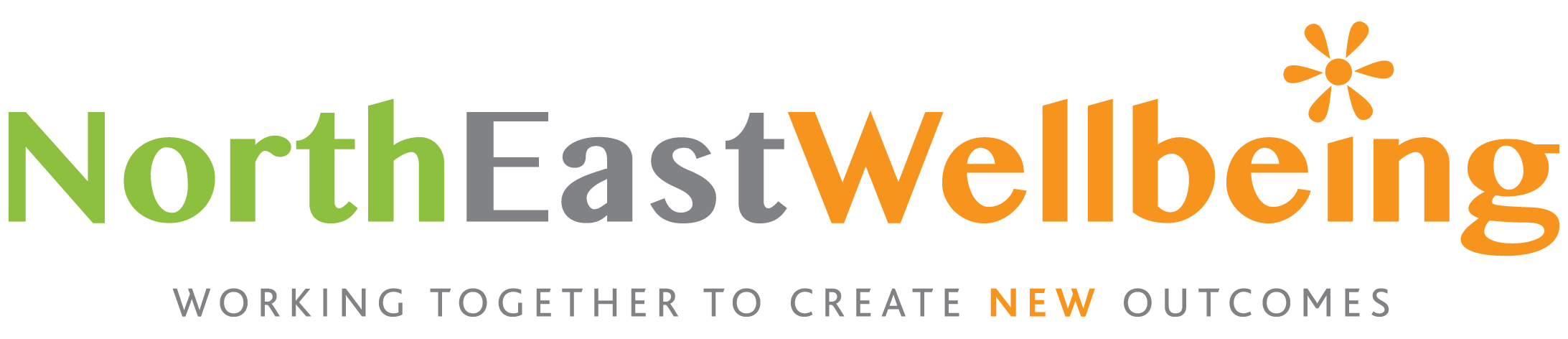 OTHER EXPERIENCE (include industrial and other work and military service, giving details of positions held). Please account for any gaps in employment.ADDITIONAL INFORMATIONPlease print your full name                                                                                Date       This document will not be used as part of the selection process, and will be kept separate from your application form. The information you provide will be treated in the strictest confidence and will not be available to members of the appointment panel.GUIDANCE NOTES FOR COMPLETING PRACTITIONER APPLICATION FORM Please read this information before completing this Application for EmploymentThese notes are intended to help you complete the enclosed application form. The person specification provided with the details of the post lists the essential and desirable criteria against which each application will be assessed at each stage of the Recruitment and Selection Process.      (Please note when the stage identified on the person specification includes “AF” you must show evidence on your application form that you meet this criteria) General PointsPlease complete the form using black type ink so that it can be photocopied. Please check that the form is for the correct post and take note of the closing date. If you are applying for more than one post, a separate Application for Employment will need to be completed for each of the posts for which you are applying.North East Wellbeing (NEW) seeks to ensure that we appoint the right candidate to each job and that applications for employment are treated in a fair and consistent manner. Candidates are responsible for ensuring that they complete fully all sections of the application form in sufficient detail to ensure that the form can be properly assessed against the criteria shown in the person specification. Any information provided on CV’s will not normally be considered for short-listing purposes. If little or no information is provided on the application form, it will be impossible to assess your suitability and therefore progression to the shortlist for interview will be unlikely. If you do not have enough space on the form at any point, you may continue on a separate sheet of paper.   Please ensure that you write your name and the title of the post for which you are applying on any additional sheets.Please supply additional sheets/personal statement to give further details of experience and private interests relevant to your application.Front PageThe first section asks for some basic details about you. Please provide all the details as requested.Present EmploymentPlease provide details of your present post, as requested, including the period of notice to be given. If you are unemployed at the time of applying please indicate this. Previous EmploymentPlease provide full details of any previous posts you have held, starting with the most recent first. Please ensure you complete the “reason for leaving” column and ensure you account for any gaps in employment.   (Please note that if you are not currently employed, have not been employed recently or have limited experience of employment, you do have the opportunity to give details of any other experience, voluntary work or private interests that you feel help you to meet the criteria on the person specification in the personal statement section of this form.EducationPlease provide full and accurate details about your education and training, paying particular attention to the grade achieved in each examination. Relevant certificates must support all qualifications and any appointment will be subject to the presentation of the original documents, but please do not attach them, as they will be requested at a later date.RefereesYou must supply us with the names, designations and addresses of two people to whom we may ask for references. One must be your present or most recent employer and if you are a recent school leaver, one should be the Head Teacher of your last school. If you do not wish us to approach your referees prior to interview please indicate this and we will comply with this request, but please note that an appointment will only be confirmed once satisfactory references have been received.   Please note in accordance with the Warner recommendations in the case of Residential Child Care posts additional referees may be sought.Personal StatementPlease use this space to give further details of experience and private interests relevant to your application. Please use additional sheets if required.Please answer the questions relating to driving ability in accordance with the requirements of the post.Relationship with Members and OfficersYou are required to complete this section regarding your relationship with any Members or Officers of the Council or Trust. Failure to declare such a relationship could result in disciplinary action or dismissal.Finally please check that you have completed all sections of the Application for Employment, that you have signed it and attached/emailed your covering letter or personal statement.Data Protection DisclaimerWe will use the information you give on this form and any supporting information you provide for the purposes of the form/service.   Additionally, we will also use the information for the purposes of the Trust, and any other lawful purpose, and/or to provide you with information regarding other services and benefits to which you may be entitled.Equality PolicyNorth East Wellbeing is an equal opportunities employer and is committed to equality for all in terms of our culture, service delivery and employment.  The aim of the NEW’s Equality Policy, with regard to recruitment and selection, is to ensure that no job applicant receives less favourable treatment on the grounds of sex, marital status, race, colour, ethnic origin, age, disability, sexual orientation, religion or belief, political beliefs, unrelated criminal conviction(s), or indeed any of the areas listed in our policy.N.B. The Equality Monitoring Form is not part of the selection process.  It will be used purely to monitor the diversity of applicants, in line with the Trust’s Equality Policy.Conditional Offer of EmploymentAll job offers are conditional, subject to satisfactory pre employment checks including references, DBS check (if applicable), proof of ID, qualifications and medical clearance by the Occupational Health Service.North East Wellbeing  39a Hencotes, Hexham, Northumberland NE46 2EWtelephone 07799 060323   email director@northeastwellbeing.co.uk  www.northeastwellbeing.co.ukSTRICTLY PRIVATE AND CONFIDENTIAL                                                        APPLICATION FOR EMPLOYMENT – FORM B (P)PLEASE COMPLETE THIS FORM IN BLACK INK OR TYPESCRIPT AND RETURN IT TO:office@northeastwellbeing.co.uk                                                                                  North East Wellbeing  39a Hencotes, Hexham, Northumberland NE46 2EWtelephone 07799 060323   email director@northeastwellbeing.co.uk  www.northeastwellbeing.co.ukSTRICTLY PRIVATE AND CONFIDENTIAL                                                        APPLICATION FOR EMPLOYMENT – FORM B (P)PLEASE COMPLETE THIS FORM IN BLACK INK OR TYPESCRIPT AND RETURN IT TO:office@northeastwellbeing.co.uk                                                                                  subject: NEW Practitioner PostPlease read the guidance notes before completing the application POST TITLE:POST TITLE:Surname:      Forename(s)      Address:Telephone No Home:      Telephone No Work:      Mobile No:      Email address:      PRESENT EMPLOYMENTPRESENT EMPLOYMENTPost Title:      Full/Part Time Hours:      Name and Address of Establishment:(also give size, type, age range)LA or Employer:Salary/Wage/Scale Point:(Indicating any additional allowances)Date of Appointment:PREVIOUS POSTS HELD (please account for any gaps in employment – starting with the most recent first)PREVIOUS POSTS HELD (please account for any gaps in employment – starting with the most recent first)PREVIOUS POSTS HELD (please account for any gaps in employment – starting with the most recent first)PREVIOUS POSTS HELD (please account for any gaps in employment – starting with the most recent first)PREVIOUS POSTS HELD (please account for any gaps in employment – starting with the most recent first)PREVIOUS POSTS HELD (please account for any gaps in employment – starting with the most recent first)FromToPost & Salary ScaleName of Establishment(also give size, type and age range)Employer/LAReason for LeavingFromToPosition HeldEmployerReason for LeavingEDUCATIONEDUCATIONEDUCATIONSECONDARY EDUCATION SECONDARY EDUCATION SECONDARY EDUCATION Schools attendedDatesQualifications (including subjects and grades)Establishment attendedDatesCourseQualifications ObtainedIN-SERVICE TRAINING (Continue on a separate sheet if necessary) in last 3 yearsIN-SERVICE TRAINING (Continue on a separate sheet if necessary) in last 3 yearsIN-SERVICE TRAINING (Continue on a separate sheet if necessary) in last 3 yearsIN-SERVICE TRAINING (Continue on a separate sheet if necessary) in last 3 yearsName of EstablishmentFromToCourse TakenPERSONAL STATEMENTPlease use this space to give further details of career, experience and private interests relevant to your application. Please continue on a separate sheet if necessary.REFEREESPlease give the names and addresses of two persons who are not related to you and from whom references can be obtained.   One of these MUST be your current of last employer.   Referees may be contacted prior to interview.   Please ensure you provide all the details required below (if applicable) and your referees are aware they will be contacted if you are offered the position.REFEREESPlease give the names and addresses of two persons who are not related to you and from whom references can be obtained.   One of these MUST be your current of last employer.   Referees may be contacted prior to interview.   Please ensure you provide all the details required below (if applicable) and your referees are aware they will be contacted if you are offered the position.Status: Name:Address: Telephone No: E-mail address: Status:Name: Address: Telephone No: E-mail address: North East Wellbeing is committed to the principle of making appointments on merit and will focus on a person’s abilities, skills, experience and qualifications. When considering an applicant with a criminal record the Trust will consider the relevance of the conviction to the job for which the person is applying and a record will not necessarily be a bar to obtaining a position. The Trust has adopted a policy on the recruitment of ex-offenders, a copy of which is enclosed with this application form. A standard or enhanced disclosure will be requested for the successful applicant to this job. The Code of Practice for Registered Persons and recipients of disclosed information is available on request from the address on the front of this form. Have you been convicted of an offence? If ‘Yes’ please specify giving dates:      Under the provisions of the Rehabilitation of Offenders Act 1974 (Exemptions) Order 1975, applicants are required to disclose information concerning convictions including those which for other purposes are regarded as spent under the Act. Any information disclosed will be treated in the strictest confidence. Have you ever been disqualified under DCCR? (Disqualification of Care of Children Regulations 1991)  DISABILITYNorth East Wellbeing is positive about disability and welcomes disabled people to apply for posts.Do you consider yourself to be a person with a disability, as described by the Equality Act 2010?i.e. Do you consider yourself to be someone who has a physical or mental impairment which has a substantial and long termeffect on your ability to carry out normal day-to-day activities?               If Yes, please give details (please see the guidance notes for further information).If you have any specific requirements to assist you with an interview, please attach details and reasonable adjustments will be made.DRIVING ABILITYDo you hold a current driving licence in accordance with the requirements of the post? Have you had any endorsements within the last 5 years? Do you have a roadworthy vehicle? Are you related to any Member or Officer of this Authority or Trust? (If you have a partner who is a Member or Officer of the Authority or Trust you should also disclose that relationship)If Yes, please give detailsPlease note:- Canvassing of Members and Officers of the Council or Trust directly or indirectly in connection with this application will disqualify you.DECLARATIONIf you submit this form via email you are declaring that the information stated is true and accurate, and that you accept the standards of practice set out in North East Wellbeing’s Child Safeguarding Policy. (a copy of this policy can be found at www.northeastwellbeing.co.uk) I declare that the information given in this application is true. I understand that any falsification of information will be judged as serious misconduct and may result in dismissal.Name                         Date      Equality Monitoring FormNorth East Wellbeing is an Equal Opportunities Employer and the aim of its policy is to ensure that no applicant or employee receives less favourable treatment on the grounds of gender, marital status, race, colour, ethnic origin, nationality, age, disability, sexual orientation, political or religious belief. We need to find out if our policy is working in practice. To do this we need to look at, how we advertise the jobs, how we select people for interview, who is offered the job, and what to do after a successful interview. Monitoring the recruitment and selection procedures is one way of helping to ensure there is no discrimination in the way we recruit people. How you can help us. We need to know the age, marital status, disability, gender, race and ethnic origin of people who apply to work for North East Wellbeing. We would like you to complete the following questionnaire.The information you give us will be treated as strictly confidential and will not form part of the appointment process.Equality Monitoring FormNorth East Wellbeing is an Equal Opportunities Employer and the aim of its policy is to ensure that no applicant or employee receives less favourable treatment on the grounds of gender, marital status, race, colour, ethnic origin, nationality, age, disability, sexual orientation, political or religious belief. We need to find out if our policy is working in practice. To do this we need to look at, how we advertise the jobs, how we select people for interview, who is offered the job, and what to do after a successful interview. Monitoring the recruitment and selection procedures is one way of helping to ensure there is no discrimination in the way we recruit people. How you can help us. We need to know the age, marital status, disability, gender, race and ethnic origin of people who apply to work for North East Wellbeing. We would like you to complete the following questionnaire.The information you give us will be treated as strictly confidential and will not form part of the appointment process.Post Title       Post Ref:      North East WellbeingClosing date:      1. My sex is:      Male                               Female 1. My sex is:      Male                               Female 1. My sex is:      Male                               Female 1. My sex is:      Male                               Female 2. My age is:    16-19   20-29   30-39   40-49   50-59   60+   2. My age is:    16-19   20-29   30-39   40-49   50-59   60+   2. My age is:    16-19   20-29   30-39   40-49   50-59   60+   2. My age is:    16-19   20-29   30-39   40-49   50-59   60+   3. Date of Birth :          3. Date of Birth :          3. Date of Birth :          3. Date of Birth :          4. Are you married or in a registered civil partnership?  4. Are you married or in a registered civil partnership?  4. Are you married or in a registered civil partnership?  4. Are you married or in a registered civil partnership?  5. Do you consider yourself to be a person with a disability as described by the Equality Act 2010?  Yes  No 5. Do you consider yourself to be a person with a disability as described by the Equality Act 2010?  Yes  No 5. Do you consider yourself to be a person with a disability as described by the Equality Act 2010?  Yes  No 5. Do you consider yourself to be a person with a disability as described by the Equality Act 2010?  Yes  No 6. On what employment basis are you applying for the post?                      Full time    Part time    Job Share   6. On what employment basis are you applying for the post?                      Full time    Part time    Job Share   6. On what employment basis are you applying for the post?                      Full time    Part time    Job Share   6. On what employment basis are you applying for the post?                      Full time    Part time    Job Share   7. What is your ethnic group?   Choose one selection from (a) to (e) and then tick the appropriate box.7. What is your ethnic group?   Choose one selection from (a) to (e) and then tick the appropriate box.7. What is your ethnic group?   Choose one selection from (a) to (e) and then tick the appropriate box.7. What is your ethnic group?   Choose one selection from (a) to (e) and then tick the appropriate box.(a)White(d)Black or Black BritishBritishCaribbeanIrishAfricanAny other White backgroundAny other Black backgroundPlease write in belowPlease write in below(b)Mixed(e)Chinese or other ethnic groupWhite and Black CaribbeanChineseWhite and Black AfricanAny otherWhite and AsianAny other Mixed backgroundPlease write in belowPlease write in below(c)Asian or Asian BritishIndianPakistaniBangladeshiAny other Asian backgroundPlease write in below9.  Where did you learn of this vacancy?